PEDIDO DE INFORMAÇÕES 08/2021Excelentíssimo Senhor Prefeito Municipal, Dr. Edmilson Busatto  O Vereador, Silvio Roberto Portz nos termos do regimento interno requer seja encaminhada a esta Casa Legislativa a seguinte informação:  - Informe quanto veio de recurso no ano 2020 e no início de 2021 para os músicos e artistas que estão em dia com as exigências da lei Aldir Blanc. Quanto de recurso foi repassado e quais foram os beneficiados.                                           Mensagem Justificativa:Por estarmos diante da pandemia, muitos dos músicos, artistas e profissionais do meio cultural de nosso município estão sem poder exercer suas atividades. Nós sabemos que existe lei federal denominada Lei Aldir Blanc que garante uma renda emergencial a esta classe e que caso nosso município não tenha recebido, solicito que busque para nosso artista.                                              Nestes Termos                                              Pede Deferimento.                                Sala de Sessões, 09 de março de 2021. 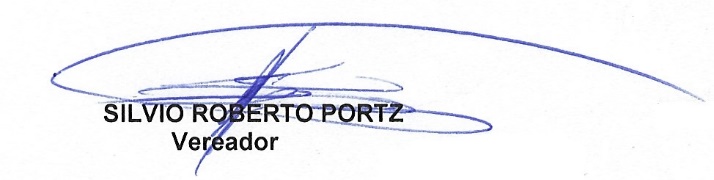 